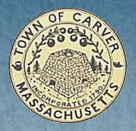 Carver Community Preservation Committee
Meeting MinutesMeeting Date:………………… ………………………………………..  April 28, 2022
   								Called to Order: 7:04 pm{Present if noted *}*Bob Bentley, Chair	Dan Badger			Fran Mello		*Gail Nauen
*Mary Ross		Cornelius Shea		*Ellen Sordillo	*Kevin Tracey
*Margaret Wood	*Darlene Whittenmore, Former Secretary	*Elizabeth Hubert, SecretaryApproval of Minutes from February 3, 2022- Mr. Tracey motioned to approve as written,                                seconded by Ms. Ross, one abstained due to absence. 
VOTE: 5 to 0 Approval of Minutes from March 17, 2022   Ms. Wood motioned to approve as written,                                seconded Mr. Tracey.
VOTE:  6 to 0 Old Business:Review of on-going projects:Chair Bentley had meeting with Select board and finance committee regarding the CPC article for town meeting, prior to town meeting re concerns regarding CPC budget. Any funds not spent go back into the CPC budget. State has a surplus so CPC got a January distribution 80 cents back from the State for every dollar the town put into the CPC fund. Buzzards Bay Coalition projects- no new news regarding the handling of parking on Lakeview Street or trails on Indian Street. Ms. Nauen to follow up for a timeline.Orange Trail bridge – grand opening date – April 30th at 5:00 pm.  80 Pleasant Street. Dan Badger, Boy scouts, and Fisk Company created suspension bridge.New and Continuing Business:Bills payable – one invoice for Gatehouse Media in the amount of $48.98 was approved to pay.Review of the Town Meeting action on the CPC Article 5- 11 Green Street acquisition for non-profit company for affordable housing for honorably discharged U.S. veteran. Passed 156 to 6.  Article 6- Passed 162 to 11. Article 5 must go through the request for proposal process.Discussion of the potential projectsUnion Society anticipated additional work will potentially need an additional 20-25K to complete the work and repair the spire.in the Union Society building in South Carver.Carver Recreation plans to potentially come to CPC with a proposal regarding the Pickle Ball Courts, but currently needs more information on what the overall plan for the area is. Targeting to have a proposal for the warrant for the next town meeting. Ms. Ross will bring the feasibility study to the next meeting for review.Other issues which might ariseSet next meeting date and adjourn. The next meeting is scheduled for May 26th, 2022Mr. Tracey motioned to adjourn; seconded by Ms. Wood. The remaining Committee Members were in agreement. Unanimous.VOTE:   6 to 0There being no further business, the meeting adjourned at 8:35pm.Respectfully submitted,Elizabeth Hubert